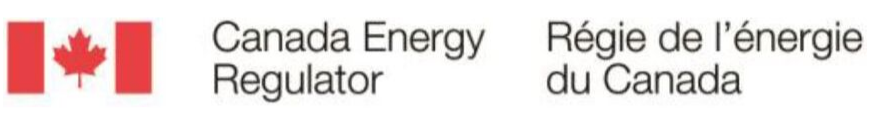 Annual Public Opinion Research Measures 2020Final ReportPrepared for Canada Energy RegulatorSupplier Name: Environics ResearchContract Number: 84084-190180/001/CYContract Value: $59,931.81 (including HST)Award Date: 2020-01-07Delivery Date: 2020-02-28Registration Number: POR 060-19For more information on this report, please contact Canada Energy Regulator at: Tom.Neufeld@cer-rec.gc.caCe rapport est aussi disponible en Français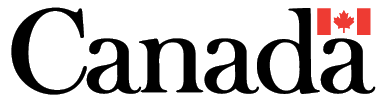 Canada Energy Regulator – Annual Public Opinion Research Measures 2020
Final reportPrepared for Canada Energy Regulator by Environics ResearchMarch 2020Permission to reproduceThis public opinion research report presents the results of quantitative research conducted by Environics on behalf of Canada Energy Regulator. The research was conducted online and by telephone with the general population, from February 4 to 18, 2020.This publication may be reproduced for non-commercial purposes only. Prior written permission must be obtained from Canada Energy Regulator. For more information on this report, please contact Canada Energy Regulator at: Tom.Neufeld@cer-rec.gc.ca© Her Majesty the Queen in Right of Canada, as represented by the Minister of Public Services and Procurement Canada, 2020.Catalogue Number: NE23-208/2020E-PDFInternation Standard Book Number (ISBN): 978-0-660-34441-6Cette publication est aussi disponible en français sous le titre : Mesures de recherche annuelle sur l’opinion publique de 2020Catalogue Number: NE23-208/2020F-PDF (Final report, French)International Standard Book Number (ISBN): 978-0-660-34443-0Table of contentsExecutive summary	iIntroduction	11.	Background	12.	Research rationale and objectives	13.	Report	1Detailed findings	2I.	Awareness of and familiarity with the CER	21.	Unaided awareness of CER	22.	Aided awareness of the CER	33.	Aided awareness of the National Energy Board	34.	Familiarity with CER	45.	Familiarity with CER functions	5II.	Interest in learning about the CER	61.	Overall interest in learning about the CER	62.	Interest in learning about aspects of the CER’s work	7III.	Confidence in and perceptions of the CER	81.	Confidence in the CER	82.	Perceptions of CER	10IV.	Pipeline/powerline information/awareness	111.	Awareness of recent pipeline/powerline projects in Canada	112.	Where heard/saw recent energy project information	123.	Source of recent energy project information	13Appendix A: Methodology	14Appendix B: Quantitative research instrument	19Executive summaryBackground and objectivesThe Canada Energy Regulator (CER) oversees oil and gas pipelines and electrical powerlines that cross a national, provincial or territorial border. The organization makes decisions in the public interest, about energy projects affecting Canadians.The CER decided to conduct a survey of Canadians in early 2020 to serve as a baseline for future annual tracking of its performance against a standard set of indicators. The CER intends to track Canadians’ views on whether it operates transparently, and if it shares information to create awareness of and confidence in its work and regulatory processes. The CER will use the feedback from this survey to inform improvements to its Communications Program, and to ensure the program is fully aligned with the Government of Canada’s Communications Policy.MethodologyEnvironics Research surveyed 1,002 Canadian adults (aged 18 years and older) between February 4 and 18, 2020. The sample included 901 Canadians from the provinces, who are members of an online panel. To reach Canadians in the northern territories, Environics completed 101 telephone interviews using industry-standard random-digit-dialling techniques. Both surveys used the same questionnaire, with the telephone version adapted slightly for verbal delivery.The data were statistically weighted by age, gender and region, to ensure the sample is reflective of the population according to the most recently available Census information.*Results are weighted by region, gender and age to 2016 Census data.More information about the methodology for this survey is included in Appendix A.Cost of researchThe cost of this research was $59,931.81 (HST included).Key findingsThe main takeaway from the research is that Canadians have a good level of confidence that the CER is doing its job, especially in ensuring companies comply with regulations, enhancing global competitiveness, ensuring public safety, and making decisions based on scientific evidence. Three-quarters think the term “expert” at least somewhat describes the CER.The results also indicate the Canada Energy Regulator (CER) is not a top-of-mind name among Canadians when thinking about the trans-border pipeline and powerline regulation landscape – and that no one organization is. A strong majority of eight in ten cannot think of the name of the organization responsible for the CER’s mandate. Four in ten do recognize the name, Canada Energy Regulator, when prompted. The National Energy Board (NEB), its previous incarnation, is recognized by about half who have not heard of the CER, and six percent name it unprompted as the organization with the CER’s mandate.A minority of three in ten who have heard of the CER indicate they are familiar with it, and similar proportions are familiar with each of its specific functions. However, there is a reasonable amount of interest in knowing more: About three-quarters are at least moderately interested in learning more about the CER itself, and about six in ten would have modest interest in learning about its functions.The survey took place during a time when energy projects were in the news as the survey field period occurred during the Wet'suwet’en First Nation pipeline demonstrations. Six in ten report having heard or seen information recently about existing or intended pipeline or powerline projects, which they mostly have seen on television. They are most likely to believe the government was the source of this information, followed by environmental groups; two in ten believe what they heard came from the Canada Energy Regulator.Political neutrality statement and contact informationI hereby certify as a senior officer of Environics that the deliverables fully comply with the Government of Canada political neutrality requirements outlined in the Communications Policy of the Government of Canada, and Procedures for Planning and Contracting Public Opinion Research. Specifically, the deliverables do not include information on electoral voting intentions, political party preferences, standings with the electorate, or ratings of the performance of a political party or its leaders.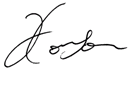 
Tony CoulsonGroup Vice President, Corporate & Public AffairsEnvironics Research Grouptony.coulson@environics.ca613-699-6882Supplier name: Environics Research GroupPWGSC contract number: 84084-190180/001/CYOriginal contract date: 2020-01-07For more information, contact: Tom.Neufeld@cer-rec.gc.caTarget groupProportion of populationTarget
(quota)Actual
UnweightedActual
Weighted*Total100%1,0001,0021,002Atlantic7%10010066Quebec23%200200232Ontario38%200200384MB/SK7%10010068Alberta11%150151116BC14%150150133Territories<1%1001012